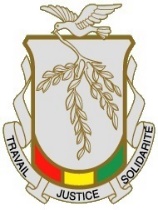 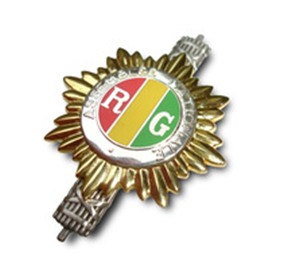 REPUBLIQUE DE GUINEE                TRAVAIL – JUSTICE – SOLIDARITE---------------------                        ASSEMBLEE NATIONALE			           ----------------DECLARATIONNous Quinze (15) Députés de l’Assemblée Nationale, issus des trois Groupes Parlementaires : RPG-Arc-En-Ciel, Alliance Patriotique et Rassemblement Républicain ;Suite à la requête que nous avons adressée à la Cour constitutionnelle, lui demandant d’apporter des clarifications nécessaires sur la Constitution applicable en République de Guinée suite au Référendum du 22 mars 2020 ;Avions pris connaissance du contenu de son Arrêt N°AC 014 du 11 juin 2020 indiquant que « la Constitution applicable en République de Guinée est celle qui a été promulguée et publiée au Journal Officiel de la République le 14 avril 2020 ».La Constitution étant la norme suprême au sein de l’Etat, à ce titre, fonde la validité de l’ordre juridique interne et acquiert force obligatoire après avoir rempli les deux conditions essentielles à savoir la promulgation et la publication.Considérant que les Arrêts de la Cour constitutionnelle sont sans appel ;Nous soussignés, prenons Acte dudit arrêt de la Cour constitutionnelle en date du 11 juin 2020 qui clôt tous débats en la matière et sur le sujet.En foi de quoi avons signé la présente déclaration.Conakry, le 15 juin 2020P.J. : Liste des Quinze Députés co-auteurs de la saisine de la Cour Constitutionnelle. Ont signéHonorable Aly KABAHonorable Jean Tokpa KOLIEHonorable Samouka BERETE       					                     Honorable Nestor KAGBADOUNOHonorable Mamadou Habib BALDEHonorable Moustapha DIANEHonorable Mamadou Kaly BAHHonorable Elhadj Dembo SYLLAHonorable Boubacar DIALLOHonorable Fodé Mohamed SOUMAHHonorable Abdoulaye SANOHHonorable Saliou Bella DIALLOHonorable Sata DIAKITEHonorable Sâa Kossa TOUREHonorable Oyé BEAVOGUI 